SCHEDA DI SINTESILo schema che segue riassume il procedimento di calcolo dell'ACE per il 2016 per le società di capitali e gli enti commerciali. Le componenti che incrementano la base ACE sono assunte con il segno (+), mentre quelle che la decrementano sono contraddistinte con il segno (-).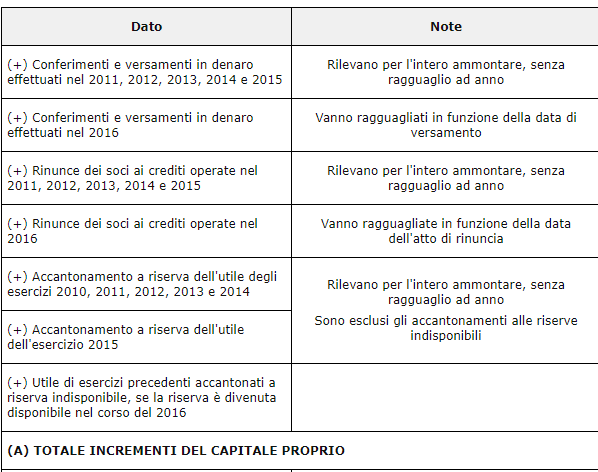 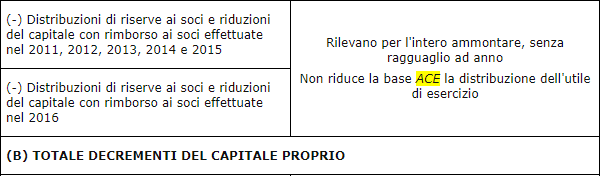 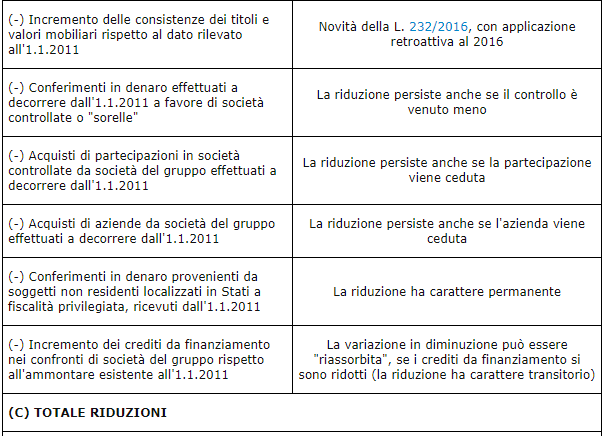 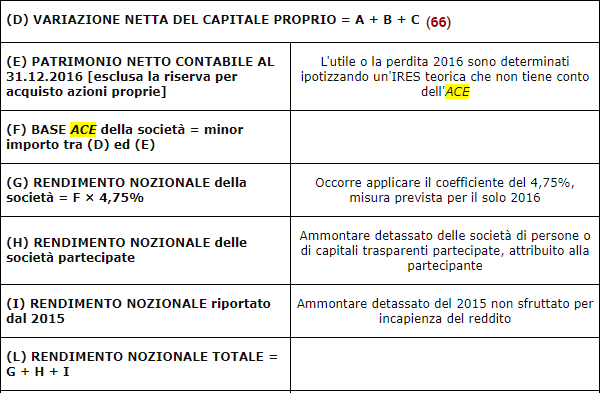 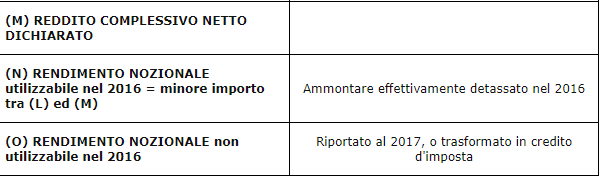 